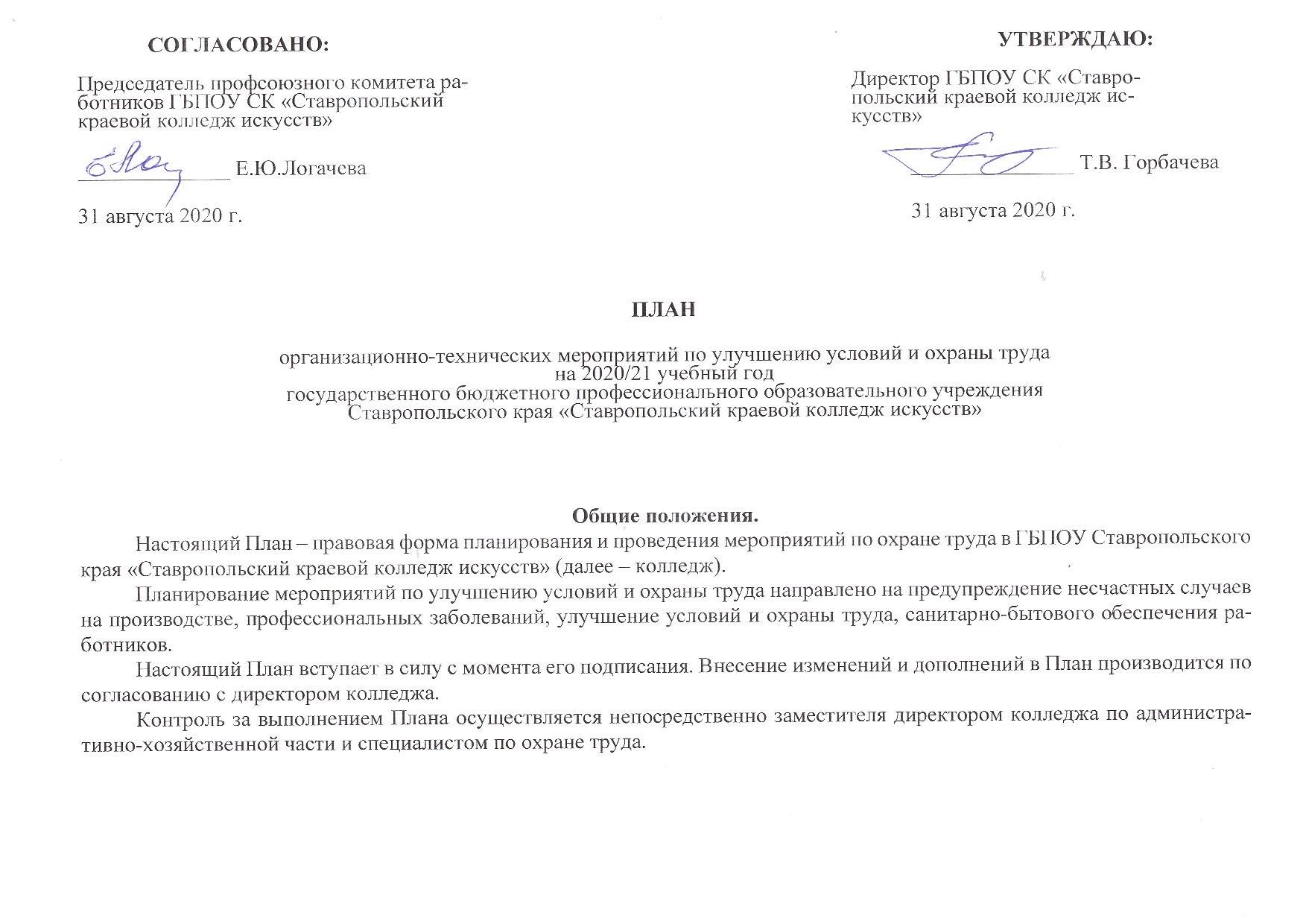 Специалист по охране труда	О.В. Подколзин№ п/пНаименование мероприятийСрокисполненияОтветственныйисполнительОтметка о выполненииПримечание123456Обеспечение наличия комплекса нормативных правовых актов, содержащих требования охраны труда, в соответствии со спецификой деятельности колледжапостояннозаместитель директора по АХЧ, специалист по ОТОбеспечение деятельности комиссии по охране труда, взаимодействие администрации и комиссии по охране труда в соответствии с целями и задачами труда в колледжепостояннозаместитель директора по АХЧ, специалист по ОТКорректировка и утверждение правил и инструкций по охране труда на каждом рабочем месте с учетом мнения уполномоченного трудового коллектива по охране труда, на основе законодательства Российской Федерации по мере необходимости заместитель директора по АХЧ, специалист по ОТОрганизация обучения и проверки знаний по охране труда членов комиссии по охране труда, уполномоченного трудового коллектива по охране труда, администрации колледжа постоянно заместитель директора по АХЧ, специалист по ОТ Обучение и проверка знаний по охране труда, пожарной безопасности сотрудников колледжапо отдельному графику специалист по ОТИнформирование работников об условиях и охране труда на рабочих местах, о риске повреждения здоровья и полагающихся им компенсациях постоянно отдел кадров, специалист по ОТОбеспечение работников, занятых на работах с вредными и (или) опасными условиями труда, а также на работах, выполняемых в особых температурных условиях или связанных с загрязнением, сертифицированной специальной одеждой, специальной обувью и другими средствами индивидуальной защитысогласно установленным нормам заместитель директора по АХЧ, коменданты Осуществления контроля за состоянием условий труда на рабочих местах, а также за правильностью применения работниками средств индивидуальной защитыпостоянно специалист по ОТ, уполномоченный от профсоюзной организации Обеспечение соблюдения законодательства о применении труда женщин и лиц в возрасте до 18 лет на тяжелых работах и на работах с вредными и (или) опасными условиями трудапостоянно отдел кадров, 
специалист по ОТОбеспечение информационного уголка по охране труда наглядными пособиямипостоянно специалист по ОТОсуществление контроля за соблюдением должностными лицами требований охраны трудапостоянно специалист по ОТПроведение анализа состояния условий и охраны труда, производственного травматизма и профессиональной заболеваемости и принятие профилактических мер по снижению уровня производственного травматизма и профессиональной заболеваемостиежеквартально специалист по ОТПроверка состояния противопожарной безопасностипостояннозаместитель директора по АХЧ, специалист по ОТПодготовка к отопительному зимнему сезонуежегодно заместитель директора по АХЧ Организация проведения измерений сопротивления изоляции электроустановок и электропроводки, заземляющих устройств  ежегодно заместитель директора по АХЧ, комендантыПодготовка и заключение договора на обслуживание кнопки экстренного вывода группы быстрого реагирования, автоматической пожарной сигнализацииежегоднозаместитель директора по АХЧПроведения периодического медицинского осмотра работников колледжаноябрьзаместитель директора по АХЧ, начальник отдела кадров, специалист по ОТПроведение специальной оценки условий труда в колледженоябрьначальник отдела кадров, специалист по ОТОбеспечение безопасного проведения образовательного процесса в учебных помещенияхежедневнозаместители директора специалист по ОТПроведение консультаций по вопросам охраны трудапостоянноспециалист по ОТПроверка санитарно-гигиенического состояния колледжа и общежития колледжа1 раз в кварталзаместитель директора по АХЧ, коменданты специалист по ОТДоведение до сведения работников колледжа действующих законов и нормативных правовых актов по охране труда РФпостоянноспециалист по ОТКонтроль состояния рабочих мест сотрудников колледжаежедневнозаместители директора специалист по ОТКонтроль проведения входного контроля по профилактике заболевания COVID-19постояннокоменданты, специалист по ОТКомплектование аптечки первой медицинской помощипо мере необходимостикоменданты, специалист по ОТОрганизация работы по снижению производственного травматизмапостоянноспециалист по ОТПропаганда здорового образа жизни (классные часы, беседы, стенгазеты и т.д.) ежегодно заместитель директора по ВР